Документ предоставлен КонсультантПлюс
ФЕДЕРАЛЬНАЯ НАЛОГОВАЯ СЛУЖБАПИСЬМОот 27 декабря 2023 г. N СД-4-8/16147@О НАПРАВЛЕНИИРЕКОМЕНДУЕМЫХ ФОРМЫ И ФОРМАТА ЗАЯВЛЕНИЯ О ВОЗВРАТЕИЗЛИШНЕ УПЛАЧЕННЫХ СУММ НАЛОГА НА ДОХОДЫ ФИЗИЧЕСКИХ ЛИЦ,УПЛАЧИВАЕМОГО В СООТВЕТСТВИИ СО СТАТЬЕЙ 227.1 НК РФ, НАЛОГАНА ПРОФЕССИОНАЛЬНЫЙ ДОХОД И СБОРОВ ЗА ПОЛЬЗОВАНИЕ ОБЪЕКТАМИЖИВОТНОГО МИРА И ЗА ПОЛЬЗОВАНИЕ ОБЪЕКТАМИ ВОДНЫХБИОЛОГИЧЕСКИХ РЕСУРСОВ, НАЛОГА НА СВЕРХПРИБЫЛЬФедеральная налоговая служба, в связи с вступлением в силу с 1 января 2024 года пункта 10 статьи 1 Федерального закона от 04.08.2023 N 415-ФЗ "О внесении изменений в часть первую и статью 270 части второй Налогового кодекса Российской Федерации", сообщает следующее.В соответствии с пунктом 1 статьи 79 Налогового кодекса Российской Федерации (далее - НК РФ), форма заявления о распоряжении путем возврата и формат указанного заявления в электронной форме утверждаются федеральным органом исполнительной власти, уполномоченным по контролю и надзору в области налогов и сборов.Указанные формы установлены приказом ФНС России от 30.11.2022 N ЕД-7-8/1133@ "Об утверждении форм и форматов представления документов, используемых налоговыми органами и налогоплательщиками, плательщиками сборов, плательщиками страховых взносов и (или) налоговыми агентами при осуществлении зачета и возврата сумм денежных средств, формирующих положительное сальдо единого налогового счета, а также излишне уплаченной (взысканной) государственной пошлины" (Зарегистрировано в Минюсте России 30.12.2022 N 71900).В связи с внесением с 01.01.2024 в статью 79 НК РФ изменений в части возврата налога на сверхприбыль, Федеральная налоговая служба направляет для использования в работе, до внесения изменений в вышеназванный приказ, рекомендуемые форму и формат заявления о возврате излишне уплаченных сумм налога на доходы физических лиц, уплачиваемого в соответствии со статьей 227.1 Налогового кодекса Российской Федерации, налога на профессиональный доход и сборов за пользование объектами животного мира и за пользование объектами водных биологических ресурсов, налога на сверхприбыль.Управлениям ФНС России по субъектам Российской Федерации и межрегиональным инспекциям ФНС России по крупнейшим налогоплательщикам поручается довести указанное письмо до подведомственных налоговых органов.В связи с направлением настоящего письма, письмо ФНС России от 11.01.2023 N КЧ-4-8/105@ действует до 1 января 2024 года.Действительныйгосударственный советникРоссийской Федерации2 классаД.С.САТИНПриложение Nк приказу ФНС Россииот "__" ______ 2023 г. N ____┌─┐              ┌─┐          ┌─┬─┬─┬─┬─┬─┬─┬─┬─┬─┬─┬─┐└─┘││││││││││││││└─┘  ИНН <1> │ │ │ │ │ │ │ │ │ │ │ │ │   ││││││││││││││             └─┴─┴─┴─┴─┴─┴─┴─┴─┴─┴─┴─┘   ││2990││2019││             ┌─┬─┬─┬─┬─┬─┬─┬─┬─┐      ┌─┬─┬─┐                      КПП     │ │ │ │ │ │ │ │ │ │ Стр. │0│0│1│                              └─┴─┴─┴─┴─┴─┴─┴─┴─┘      └─┴─┴─┘    Форма по КНД 1165166                                 Заявление    о возврате излишне уплаченных сумм налога на доходы физических лиц,     уплачиваемого в соответствии со статьей 227.1 Налогового кодекса      Российской Федерации, налога на профессиональный доход и сборов         за пользование объектами животного мира и за пользование                 объектами водных биологических ресурсов,                          налога на сверхприбыль                                       ┌─┬─┬─┬─┐Представляется в налоговый орган (код) │ │ │ │ │                                       └─┴─┴─┴─┘На  основании  статьи  79  Налогового  кодекса Российской Федерации прошу вернутьсумму излишне уплаченного:┌─┐ 1 - налога  на доходы физических лиц, уплачиваемого в соответствии со статьей│ │     227.1 Налогового кодекса Российской Федерации└─┘ 2 - налога на профессиональный доход    3 - сбора за пользование объектами животного мира    4 - сбора  за  пользование  объектами водных биологических ресурсов (исключая        внутренние водные объекты)    5 - сбора   за   пользование  объектами  водных  биологических  ресурсов  (по        внутренним водным объектам)    6 - налога на сверхприбыль прошлых летпо виду платежа:┌─┐│ │ 1 - налог; 2 - сбор; 3 - пени; 4 - штраф└─┘┌─┬─┬─┬─┬─┬─┬─┬─┬─┬─┬─┬─┬─┬─┬─┬─┬─┬─┬─┬─┬─┬─┬─┬─┬─┬─┬─┬─┬─┬─┬─┬─┬─┬─┬─┬─┬─┬─┬─┬─┐│ │ │ │ │ │ │ │ │ │ │ │ │ │ │ │ │ │ │ │ │ │ │ │ │ │ │ │ │ │ │ │ │ │ │ │ │ │ │ │ │└─┴─┴─┴─┴─┴─┴─┴─┴─┴─┴─┴─┴─┴─┴─┴─┴─┴─┴─┴─┴─┴─┴─┴─┴─┴─┴─┴─┴─┴─┴─┴─┴─┴─┴─┴─┴─┴─┴─┴─┘┌─┬─┬─┬─┬─┬─┬─┬─┬─┬─┬─┬─┬─┬─┬─┬─┬─┬─┬─┬─┬─┬─┬─┬─┬─┬─┬─┬─┬─┬─┬─┬─┬─┬─┬─┬─┬─┬─┬─┬─┐│ │ │ │ │ │ │ │ │ │ │ │ │ │ │ │ │ │ │ │ │ │ │ │ │ │ │ │ │ │ │ │ │ │ │ │ │ │ │ │ │└─┴─┴─┴─┴─┴─┴─┴─┴─┴─┴─┴─┴─┴─┴─┴─┴─┴─┴─┴─┴─┴─┴─┴─┴─┴─┴─┴─┴─┴─┴─┴─┴─┴─┴─┴─┴─┴─┴─┴─┘┌─┬─┬─┬─┬─┬─┬─┬─┬─┬─┬─┬─┬─┬─┬─┬─┬─┬─┬─┬─┬─┬─┬─┬─┬─┬─┬─┬─┬─┬─┬─┬─┬─┬─┬─┬─┬─┬─┬─┬─┐│ │ │ │ │ │ │ │ │ │ │ │ │ │ │ │ │ │ │ │ │ │ │ │ │ │ │ │ │ │ │ │ │ │ │ │ │ │ │ │ │└─┴─┴─┴─┴─┴─┴─┴─┴─┴─┴─┴─┴─┴─┴─┴─┴─┴─┴─┴─┴─┴─┴─┴─┴─┴─┴─┴─┴─┴─┴─┴─┴─┴─┴─┴─┴─┴─┴─┴─┘                (фамилия, имя, отчество <2> физического лица) <3>             ┌─┬─┬─┬─┬─┬─┬─┬─┬─┬─┬─┬─┐ ┌─┬─┐в размере    │ │ │ │ │ │ │ │ │ │ │ │ │.│ │ │ рублей             └─┴─┴─┴─┴─┴─┴─┴─┴─┴─┴─┴─┘ └─┴─┘                     (цифрами)             ┌─┬─┬─┬─┬─┬─┬─┬─┬─┬─┬─┐Код по ОКТМО │ │ │ │ │ │ │ │ │ │ │ │             └─┴─┴─┴─┴─┴─┴─┴─┴─┴─┴─┘                        ┌─┬─┬─┐   страницах с приложением   ┌─┬─┬─┐Заявление составлено на │ │ │ │   подтверждающих документов │ │ │ │ листах                        └─┴─┴─┘   или их копий на           └─┴─┴─┘─────────────────────────────────────────┬───────────────────────────────────────    Достоверность и полноту сведений,    │         Заполняется работником    указанных в настоящем заявлении,     │            налогового органа              подтверждаю:               │                                         │        Сведения о представлении┌─┐ 1 - плательщик                       │              заявления│ │ 2 - представитель плательщика        │└─┘                                      │                                 ┌─┬─┐┌─┬─┬─┬─┬─┬─┬─┬─┬─┬─┬─┬─┬─┬─┬─┬─┬─┬─┬─┬─┐│Настоящее заявление представлено │ │ ││ │ │ │ │ │ │ │ │ │ │ │ │ │ │ │ │ │ │ │ ││                       (код) <4> └─┴─┘└─┴─┴─┴─┴─┴─┴─┴─┴─┴─┴─┴─┴─┴─┴─┴─┴─┴─┴─┴─┘│   ┌─┬─┬─┐┌─┬─┬─┬─┬─┬─┬─┬─┬─┬─┬─┬─┬─┬─┬─┬─┬─┬─┬─┬─┐│на │ │ │ │ страницах с приложением│ │ │ │ │ │ │ │ │ │ │ │ │ │ │ │ │ │ │ │ ││   └─┴─┴─┘└─┴─┴─┴─┴─┴─┴─┴─┴─┴─┴─┴─┴─┴─┴─┴─┴─┴─┴─┴─┘│подтверждающих документов или их┌─┬─┬─┬─┬─┬─┬─┬─┬─┬─┬─┬─┬─┬─┬─┬─┬─┬─┬─┬─┐│         ┌─┬─┬─┐│ │ │ │ │ │ │ │ │ │ │ │ │ │ │ │ │ │ │ │ ││копий на │ │ │ │ листах└─┴─┴─┴─┴─┴─┴─┴─┴─┴─┴─┴─┴─┴─┴─┴─┴─┴─┴─┴─┘│         └─┴─┴─┘      (фамилия, имя, отчество <2>)       │                                         │Дата              ┌─┬─┐ ┌─┬─┐ ┌─┬─┬─┬─┐Номер контактного телефона               │представления     │ │ │.│ │ │.│ │ │ │ │┌─┬─┬─┬─┬─┬─┬─┬─┬─┬─┬─┬─┬─┬─┬─┬─┬─┬─┬─┬─┐│заявления         └─┴─┘ └─┴─┘ └─┴─┴─┴─┘│ │ │ │ │ │ │ │ │ │ │ │ │ │ │ │ │ │ │ │ ││└─┴─┴─┴─┴─┴─┴─┴─┴─┴─┴─┴─┴─┴─┴─┴─┴─┴─┴─┴─┘│                    ┌─┬─┐ ┌─┬─┐ ┌─┬─┬─┬─┐│Подпись ______ Дата │ │ │.│ │ │.│ │ │ │ ││                    └─┴─┘ └─┴─┘ └─┴─┴─┴─┘│   Наименование и реквизиты документа,   │ подтверждающего полномочия представителя│               плательщика               │┌─┬─┬─┬─┬─┬─┬─┬─┬─┬─┬─┬─┬─┬─┬─┬─┬─┬─┬─┬─┐││ │ │ │ │ │ │ │ │ │ │ │ │ │ │ │ │ │ │ │ ││└─┴─┴─┴─┴─┴─┴─┴─┴─┴─┴─┴─┴─┴─┴─┴─┴─┴─┴─┴─┘│┌─┬─┬─┬─┬─┬─┬─┬─┬─┬─┬─┬─┬─┬─┬─┬─┬─┬─┬─┬─┐│ ______________________ _______________│ │ │ │ │ │ │ │ │ │ │ │ │ │ │ │ │ │ │ │ ││   Фамилия, И.О. <2>        Подпись└─┴─┴─┴─┴─┴─┴─┴─┴─┴─┴─┴─┴─┴─┴─┴─┴─┴─┴─┴─┘│┌─┐                                                                           ┌─┐└─┘                                                                           └─┘┌─┐              ┌─┐          ┌─┬─┬─┬─┬─┬─┬─┬─┬─┬─┬─┬─┐└─┘││││││││││││││└─┘  ИНН <1> │ │ │ │ │ │ │ │ │ │ │ │ │   ││││││││││││││             └─┴─┴─┴─┴─┴─┴─┴─┴─┴─┴─┴─┘   ││2990││2026││             ┌─┬─┬─┬─┬─┬─┬─┬─┬─┐      ┌─┬─┬─┐                      КПП     │ │ │ │ │ │ │ │ │ │ Стр. │0│0│2│                              └─┴─┴─┴─┴─┴─┴─┴─┴─┘      └─┴─┴─┘                                                   Продолжение страницы 001                             Сведения о счете                                 ┌─┬─┬─┬─┬─┬─┬─┬─┬─┐Банковский идентификационный код │ │ │ │ │ │ │ │ │ │                                 └─┴─┴─┴─┴─┴─┴─┴─┴─┘                         ┌─┬─┬─┬─┬─┬─┬─┬─┬─┬─┬─┬─┬─┬─┬─┬─┬─┬─┬─┬─┐Номер счета для возврата │ │ │ │ │ │ │ │ │ │ │ │ │ │ │ │ │ │ │ │ │                         └─┴─┴─┴─┴─┴─┴─┴─┴─┴─┴─┴─┴─┴─┴─┴─┴─┴─┴─┴─┘           ┌─┐ 1 - организацияПолучатель │ │ 2 - физическое лицо           └─┘ 3 - бюджетная организация с лицевым счетом, открытым                   в территориальных органах Федерального казначейства,                   финансовых органах субъектов Российской Федерации                   (муниципальных образований), органах управления                   государственными внебюджетными фондами Российской Федерации┌─┬─┬─┬─┬─┬─┬─┬─┬─┬─┬─┬─┬─┬─┬─┬─┬─┬─┬─┬─┬─┬─┬─┬─┬─┬─┬─┬─┬─┬─┬─┬─┬─┬─┬─┬─┬─┬─┬─┬─┐│ │ │ │ │ │ │ │ │ │ │ │ │ │ │ │ │ │ │ │ │ │ │ │ │ │ │ │ │ │ │ │ │ │ │ │ │ │ │ │ │└─┴─┴─┴─┴─┴─┴─┴─┴─┴─┴─┴─┴─┴─┴─┴─┴─┴─┴─┴─┴─┴─┴─┴─┴─┴─┴─┴─┴─┴─┴─┴─┴─┴─┴─┴─┴─┴─┴─┴─┘┌─┬─┬─┬─┬─┬─┬─┬─┬─┬─┬─┬─┬─┬─┬─┬─┬─┬─┬─┬─┬─┬─┬─┬─┬─┬─┬─┬─┬─┬─┬─┬─┬─┬─┬─┬─┬─┬─┬─┬─┐│ │ │ │ │ │ │ │ │ │ │ │ │ │ │ │ │ │ │ │ │ │ │ │ │ │ │ │ │ │ │ │ │ │ │ │ │ │ │ │ │└─┴─┴─┴─┴─┴─┴─┴─┴─┴─┴─┴─┴─┴─┴─┴─┴─┴─┴─┴─┴─┴─┴─┴─┴─┴─┴─┴─┴─┴─┴─┴─┴─┴─┴─┴─┴─┴─┴─┴─┘┌─┬─┬─┬─┬─┬─┬─┬─┬─┬─┬─┬─┬─┬─┬─┬─┬─┬─┬─┬─┬─┬─┬─┬─┬─┬─┬─┬─┬─┬─┬─┬─┬─┬─┬─┬─┬─┬─┬─┬─┐│ │ │ │ │ │ │ │ │ │ │ │ │ │ │ │ │ │ │ │ │ │ │ │ │ │ │ │ │ │ │ │ │ │ │ │ │ │ │ │ │└─┴─┴─┴─┴─┴─┴─┴─┴─┴─┴─┴─┴─┴─┴─┴─┴─┴─┴─┴─┴─┴─┴─┴─┴─┴─┴─┴─┴─┴─┴─┴─┴─┴─┴─┴─┴─┴─┴─┴─┘┌─┬─┬─┬─┬─┬─┬─┬─┬─┬─┬─┬─┬─┬─┬─┬─┬─┬─┬─┬─┬─┬─┬─┬─┬─┬─┬─┬─┬─┬─┬─┬─┬─┬─┬─┬─┬─┬─┬─┬─┐│ │ │ │ │ │ │ │ │ │ │ │ │ │ │ │ │ │ │ │ │ │ │ │ │ │ │ │ │ │ │ │ │ │ │ │ │ │ │ │ │└─┴─┴─┴─┴─┴─┴─┴─┴─┴─┴─┴─┴─┴─┴─┴─┴─┴─┴─┴─┴─┴─┴─┴─┴─┴─┴─┴─┴─┴─┴─┴─┴─┴─┴─┴─┴─┴─┴─┴─┘                       (наименование владельца счета) <5>                            ┌─┬─┬─┬─┬─┬─┬─┬─┬─┬─┬─┬─┬─┬─┬─┬─┬─┬─┬─┬─┐Код бюджетной классификации │ │ │ │ │ │ │ │ │ │ │ │ │ │ │ │ │ │ │ │ │получателя <5>              └─┴─┴─┴─┴─┴─┴─┴─┴─┴─┴─┴─┴─┴─┴─┴─┴─┴─┴─┴─┘                            ┌─┬─┬─┬─┬─┬─┬─┬─┬─┬─┬─┐Код по ОКТМО получателя <5> │ │ │ │ │ │ │ │ │ │ │ │                            └─┴─┴─┴─┴─┴─┴─┴─┴─┴─┴─┘                                    ┌─┬─┬─┬─┬─┬─┬─┬─┬─┬─┬─┐Номер лицевого счета получателя <5> │ │ │ │ │ │ │ │ │ │ │ │                                    └─┴─┴─┴─┴─┴─┴─┴─┴─┴─┴─┘Назначение платежа <5>┌─┬─┬─┬─┬─┬─┬─┬─┬─┬─┬─┬─┬─┬─┬─┬─┬─┬─┬─┬─┬─┬─┬─┬─┬─┬─┬─┬─┬─┬─┬─┬─┬─┬─┬─┬─┬─┬─┬─┬─┐│ │ │ │ │ │ │ │ │ │ │ │ │ │ │ │ │ │ │ │ │ │ │ │ │ │ │ │ │ │ │ │ │ │ │ │ │ │ │ │ │└─┴─┴─┴─┴─┴─┴─┴─┴─┴─┴─┴─┴─┴─┴─┴─┴─┴─┴─┴─┴─┴─┴─┴─┴─┴─┴─┴─┴─┴─┴─┴─┴─┴─┴─┴─┴─┴─┴─┴─┘┌─┬─┬─┬─┬─┬─┬─┬─┬─┬─┬─┬─┬─┬─┬─┬─┬─┬─┬─┬─┬─┬─┬─┬─┬─┬─┬─┬─┬─┬─┬─┬─┬─┬─┬─┬─┬─┬─┬─┬─┐│ │ │ │ │ │ │ │ │ │ │ │ │ │ │ │ │ │ │ │ │ │ │ │ │ │ │ │ │ │ │ │ │ │ │ │ │ │ │ │ │└─┴─┴─┴─┴─┴─┴─┴─┴─┴─┴─┴─┴─┴─┴─┴─┴─┴─┴─┴─┴─┴─┴─┴─┴─┴─┴─┴─┴─┴─┴─┴─┴─┴─┴─┴─┴─┴─┴─┴─┘┌─┬─┬─┬─┬─┬─┬─┬─┬─┬─┬─┬─┬─┬─┬─┬─┬─┬─┬─┬─┬─┬─┬─┬─┬─┬─┬─┬─┬─┬─┬─┬─┬─┬─┬─┬─┬─┬─┬─┬─┐│ │ │ │ │ │ │ │ │ │ │ │ │ │ │ │ │ │ │ │ │ │ │ │ │ │ │ │ │ │ │ │ │ │ │ │ │ │ │ │ │└─┴─┴─┴─┴─┴─┴─┴─┴─┴─┴─┴─┴─┴─┴─┴─┴─┴─┴─┴─┴─┴─┴─┴─┴─┴─┴─┴─┴─┴─┴─┴─┴─┴─┴─┴─┴─┴─┴─┴─┘┌─┬─┬─┬─┬─┬─┬─┬─┬─┬─┬─┬─┬─┬─┬─┬─┬─┬─┬─┬─┬─┬─┬─┬─┬─┬─┬─┬─┬─┬─┬─┬─┬─┬─┬─┬─┬─┬─┬─┬─┐│ │ │ │ │ │ │ │ │ │ │ │ │ │ │ │ │ │ │ │ │ │ │ │ │ │ │ │ │ │ │ │ │ │ │ │ │ │ │ │ │└─┴─┴─┴─┴─┴─┴─┴─┴─┴─┴─┴─┴─┴─┴─┴─┴─┴─┴─┴─┴─┴─┴─┴─┴─┴─┴─┴─┴─┴─┴─┴─┴─┴─┴─┴─┴─┴─┴─┴─┘                 Сведения о физическом лице, не являющемся                    индивидуальным предпринимателем <3>Сведения о документе, удостоверяющем личность:                ┌─┬─┐Код вида        │ │ │документа <6>   └─┴─┘                ┌─┬─┬─┬─┬─┬─┬─┬─┬─┬─┬─┬─┬─┬─┬─┬─┬─┬─┬─┬─┬─┬─┬─┬─┬─┬─┬─┬─┬─┬─┬─┬─┐Серия и номер   │ │ │ │ │ │ │ │ │ │ │ │ │ │ │ │ │ │ │ │ │ │ │ │ │ │ │ │ │ │ │ │ │                └─┴─┴─┴─┴─┴─┴─┴─┴─┴─┴─┴─┴─┴─┴─┴─┴─┴─┴─┴─┴─┴─┴─┴─┴─┴─┴─┴─┴─┴─┴─┴─┘                ┌─┬─┬─┬─┬─┬─┬─┬─┬─┬─┬─┬─┬─┬─┬─┬─┬─┬─┬─┬─┬─┬─┬─┬─┬─┬─┬─┬─┬─┬─┬─┬─┐Кем выдан       │ │ │ │ │ │ │ │ │ │ │ │ │ │ │ │ │ │ │ │ │ │ │ │ │ │ │ │ │ │ │ │ │                └─┴─┴─┴─┴─┴─┴─┴─┴─┴─┴─┴─┴─┴─┴─┴─┴─┴─┴─┴─┴─┴─┴─┴─┴─┴─┴─┴─┴─┴─┴─┴─┘                ┌─┬─┬─┬─┬─┬─┬─┬─┬─┬─┬─┬─┬─┬─┬─┬─┬─┬─┬─┬─┬─┬─┬─┬─┬─┬─┬─┬─┬─┬─┬─┬─┐                │ │ │ │ │ │ │ │ │ │ │ │ │ │ │ │ │ │ │ │ │ │ │ │ │ │ │ │ │ │ │ │ │                └─┴─┴─┴─┴─┴─┴─┴─┴─┴─┴─┴─┴─┴─┴─┴─┴─┴─┴─┴─┴─┴─┴─┴─┴─┴─┴─┴─┴─┴─┴─┴─┘                ┌─┬─┐ ┌─┬─┐ ┌─┬─┬─┬─┐Дата выдачи     │ │ │.│ │ │.│ │ │ │ │                └─┴─┘ └─┴─┘ └─┴─┴─┴─┘---------------------------------------------------------------------------------    --------------------------------    <1>  Для физических лиц, не являющихся индивидуальным предпринимателем,не является обязательным к заполнению    <2> Отчество указывается при наличии.    <3> Не заполняются, если указан ИНН.    <4> Указывается цифровой код из списка:    01  -  на  бумажном  носителе  (по  почте);  02  - на бумажном носителе(лично);  03  -  на  бумажном  носителе с дублированием на съемном носителе(лично); 04 - по телекоммуникационным каналам связи с электронной подписью;05  - другое; 08 - на бумажном носителе с дублированием на съемном носителе(по  почте); 09 - на бумажном носителе с использованием штрих-кода (лично);10 - на бумажном носителе с использованием штрих-кода (по почте).    <5>   Указывается   при   возврате   на   счета,   открытые  в  органе,осуществляющем открытие и ведение лицевых счетов.    <6> Указывается код вида документа:    21  -  паспорт  гражданина  Российской  Федерации; 03 - свидетельство орождении; 07 - военный билет; 08 - временное удостоверение, выданное взаменвоенного билета; 10 - паспорт иностранного гражданина; 11 - свидетельство орассмотрении ходатайства о признании лица беженцем на территории РоссийскойФедерации  по существу; 12 - вид на жительство в Российской Федерации; 13 -удостоверение  беженца;  14  -  временное удостоверение личности гражданинаРоссийской  Федерации; 15 - разрешение на временное проживание в РоссийскойФедерации;  18  -  свидетельство  о  предоставлении  временного  убежища натерритории  Российской  Федерации;  23 - свидетельство о рождении, выданноеуполномоченным   органом   иностранного  государства;  24  -  удостоверениеличности  военнослужащего  Российской Федерации; 27 - военный билет офицеразапаса; 91 - иные документы.┌─┐                                                                           ┌─┐└─┘                                                                           └─┘Приложение Nк приказу ФНС Россииот "__" ______ 2023 г. N ____ФОРМАТПРЕДСТАВЛЕНИЯ ЗАЯВЛЕНИЯ О ВОЗВРАТЕИЗЛИШНЕ УПЛАЧЕННЫХ СУММ НАЛОГА НА ДОХОДЫ ФИЗИЧЕСКИХ ЛИЦ,УПЛАЧИВАЕМОГО В СООТВЕТСТВИИ СО СТАТЬЕЙ 227.1 НАЛОГОВОГОКОДЕКСА РОССИЙСКОЙ ФЕДЕРАЦИИ, НАЛОГА НА ПРОФЕССИОНАЛЬНЫЙДОХОД И СБОРОВ ЗА ПОЛЬЗОВАНИЕ ОБЪЕКТАМИ ЖИВОТНОГО МИРАИ ЗА ПОЛЬЗОВАНИЕ ОБЪЕКТАМИ ВОДНЫХ БИОЛОГИЧЕСКИХРЕСУРСОВ, НАЛОГА НА СВЕРХПРИБЫЛЬ,В ЭЛЕКТРОННОЙ ФОРМЕI. ОБЩИЕ СВЕДЕНИЯ1. Настоящий формат описывает требования к XML-файлам (далее - файл обмена) передачи в налоговые органы заявления о возврате излишне уплаченных сумм налога на доходы физических лиц, уплачиваемого в соответствии со статьей 227.1 Налогового кодекса Российской Федерации, налога на профессиональный доход и сборов за пользование объектами животного мира и за пользование объектами водных биологических ресурсов, налога на сверхприбыль в электронной форме.2. Номер версии настоящего формата 5.02, часть CCLXIX.II. ОПИСАНИЕ ФАЙЛА ОБМЕНА3. Имя файла обмена должно иметь следующий вид:R_T_A_K_O_GGGGMMDD_N, где:R_T - префикс, принимающий значение UT_VOZVRNALBIO;A_K - идентификатор получателя информации, где: A - идентификатор получателя, которому направляется файл обмена, K - идентификатор конечного получателя, для которого предназначена информация из данного файла обмена. Передача файла от отправителя к конечному получателю (K) может осуществляться в несколько этапов через другие налоговые органы, осуществляющие передачу файла на промежуточных этапах, которые обозначаются идентификатором A. В случае передачи файла от отправителя к конечному получателю при отсутствии налоговых органов, осуществляющих передачу на промежуточных этапах, значения идентификаторов A и K совпадают. Каждый из идентификаторов (A и K) имеет вид для налоговых органов - четырехразрядный код налогового органа;O - идентификатор отправителя информации, имеет вид:для организаций - девятнадцатиразрядный код (идентификационный номер налогоплательщика (далее - ИНН) и код причины постановки на учет (далее - КПП) организации (обособленного подразделения);для физических лиц - двенадцатиразрядный код (ИНН физического лица, при наличии. При отсутствии ИНН - последовательность из двенадцати нулей).GGGG - год формирования передаваемого файла, MM - месяц, DD - день;N - идентификационный номер файла. (Длина - от 1 до 36 знаков. Идентификационный номер файла должен обеспечивать уникальность файла).Расширение имени файла - XML. Расширение имени файла может указываться как строчными, так и прописными буквами.Параметры первой строки файла обменаПервая строка XML-файла должна иметь следующий вид:<?xml version ="1.0" encoding ="windows-1251"?>Имя файла, содержащего XML-схему файла обмена, должно иметь следующий вид:UT_VOZVRNALBIO_1_299_00_05_02_xx, где xx - номер версии схемы.Расширение имени файла - xsd.XML-схема файла обмена приводится отдельным файлом и размещается на официальном сайте Федеральной налоговой службы в информационно-телекоммуникационной сети "Интернет".4. Логическая модель файла обмена представлена в виде диаграммы структуры файла обмена на рисунке 1 настоящего формата. Элементами логической модели файла обмена являются элементы и атрибуты XML-файла. Перечень структурных элементов логической модели файла обмена и сведения о них приведены в таблицах 4.1 - 4.14 настоящего формата.Для каждого структурного элемента логической модели файла обмена приводятся следующие сведения:наименование элемента. Приводится полное наименование элемента. В строке таблицы могут быть описаны несколько элементов, наименования которых разделены символом "|". Такая форма записи применяется при наличии в файле обмена только одного элемента из описанных в этой строке;сокращенное наименование (код) элемента. Приводится сокращенное наименование элемента. Синтаксис сокращенного наименования должен удовлетворять спецификации XML;признак типа элемента. Может принимать следующие значения: "С" - сложный элемент логической модели (содержит вложенные элементы), "П" - простой элемент логической модели, реализованный в виде элемента XML-файла, "А" - простой элемент логической модели, реализованный в виде атрибута элемента XML-файла. Простой элемент логической модели не содержит вложенные элементы;формат элемента. Формат элемента представляется следующими условными обозначениями: T - символьная строка; N - числовое значение (целое или дробное).Формат символьной строки указывается в виде T(n-k) или T(=k), где: n - минимальное количество знаков, k - максимальное количество знаков, символ "-" - разделитель, символ "=" означает фиксированное количество знаков в строке. В случае, если минимальное количество знаков равно 0, формат имеет вид T(0-k). В случае, если максимальное количество знаков неограничено, формат имеет вид T(n-).Формат числового значения указывается в виде N(m.k), где: m - максимальное количество знаков в числе, включая знак (для отрицательного числа), целую и дробную часть числа без разделяющей десятичной точки, k - максимальное число знаков дробной части числа. Если число знаков дробной части числа равно 0 (то есть число целое), то формат числового значения имеет вид N(m).Для простых элементов, являющихся базовыми в XML, таких как, элемент с типом "date", поле "Формат элемента" не заполняется. Для таких элементов в поле "Дополнительная информация" указывается тип базового элемента;признак обязательности элемента определяет обязательность наличия элемента (совокупности наименования элемента и его значения) в файле обмена. Признак обязательности элемента может принимать следующие значения: "О" - наличие элемента в файле обмена обязательно; "Н" - наличие элемента в файле обмена необязательно, то есть элемент может отсутствовать. Если элемент принимает ограниченный перечень значений (по классификатору, кодовому словарю), то признак обязательности элемента дополняется символом "К". В случае, если количество реализаций элемента может быть более одной, то признак обязательности элемента дополняется символом "М".К вышеперечисленным признакам обязательности элемента может добавляться значение "У" в случае описания в XML-схеме условий, предъявляемых к элементу в файле обмена, описанных в графе "Дополнительная информация".дополнительная информация содержит, при необходимости, требования к элементу файла обмена, не указанные ранее. Для сложных элементов указывается ссылка на таблицу, в которой описывается состав данного элемента. Для элементов, принимающих ограниченный перечень значений из классификатора (кодового словаря), указывается соответствующее наименование классификатора (кодового словаря) или приводится перечень возможных значений. Для классификатора (кодового словаря) может указываться ссылка на его местонахождение. Для элементов, использующих пользовательский тип данных, указывается наименование типового элемента.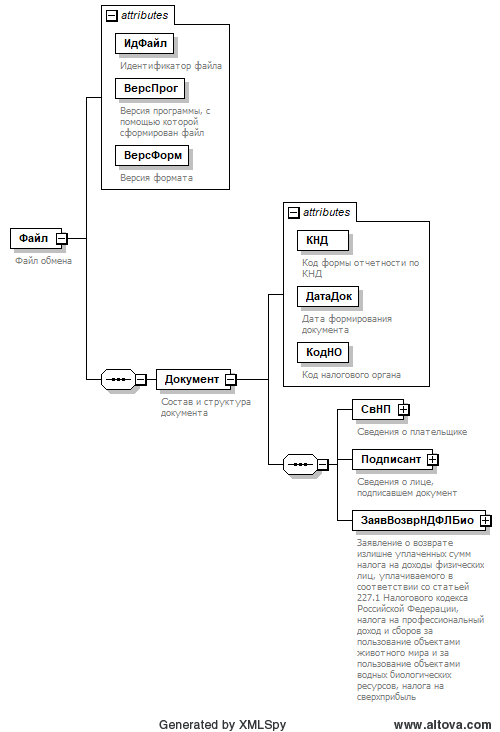 Рисунок 1. Диаграмма структуры файла обменаТаблица 4.1Файл обмена (Файл)Таблица 4.2Состав и структура документа (Документ)Таблица 4.3Сведения о плательщике (СвНП)Таблица 4.4Плательщик - организация (НПЮЛ)Таблица 4.5Плательщик - физическое лицо (НПФЛ)Таблица 4.6Сведения о физическом лице (СвФЛ)Таблица 4.7Сведения о лице, подписавшем документ (Подписант)Таблица 4.8Сведения о представителе плательщика (СвПред)Таблица 4.9Заявление о возврате излишне уплаченных суммналога на доходы физических лиц, уплачиваемогов соответствии со статьей 227.1 Налогового кодексаРоссийской Федерации, налога на профессиональный доходи сборов за пользование объектами животного мираи за пользование объектами водных биологическихресурсов, налога на сверхприбыль (ЗаявВозврНДФЛБио)Таблица 4.10Сведения о счете (СвСчет)Таблица 4.11Сведения о получателе (Получатель)Таблица 4.12Получатель - орган, осуществляющий открытие и ведениелицевых счетов (ПОргЛицСч)Таблица 4.13Сведения о документе, удостоверяющем личность(сокращенный) (УдЛичнФЛСТип)Таблица 4.14Фамилия, имя, отчество (ФИОТип)Наименование элементаСокращенное наименование (код) элементаПризнак типа элементаФормат элементаПризнак обязательности элементаДополнительная информацияИдентификатор файлаИдФайлАT(1-255)ОУСодержит (повторяет) имя сформированного файла (без расширения)Версия программы, с помощью которой сформирован файлВерсПрогАT(1-40)ОВерсия форматаВерсФормАT(1-5)ОПринимает значение: 5.02Состав и структура документаДокументСОСостав элемента представлен в таблице 4.2Наименование элементаСокращенное наименование (код) элементаПризнак типа элементаФормат элементаПризнак обязательности элементаДополнительная информацияКод формы отчетности по КНДКНДАT(=7)ОКТиповой элемент <КНДТип>.Принимает значение: 1165166Дата формирования документаДатаДокАT(=10)ОТиповой элемент <ДатаТип>.Дата в формате ДД.ММ.ГГГГКод налогового органаКодНОАT(=4)ОКТиповой элемент <СОНОТип>Сведения о плательщикеСвНПСОСостав элемента представлен в таблице 4.3Сведения о лице, подписавшем документПодписантСОСостав элемента представлен в таблице 4.7Заявление о возврате излишне уплаченных сумм налога на доходы физических лиц, уплачиваемого в соответствии со статьей 227.1 Налогового кодекса Российской Федерации, налога на профессиональный доход и сборов за пользование объектами животного мира и за пользование объектами водных биологических ресурсов, налога на сверхприбыльЗаявВозврНДФЛБиоСОСостав элемента представлен в таблице 4.9Наименование элементаСокращенное наименование (код) элементаПризнак типа элементаФормат элементаПризнак обязательности элементаДополнительная информацияПлательщик - организация |НПЮЛСОСостав элемента представлен в таблице 4.4Плательщик - физическое лицоНПФЛСОСостав элемента представлен в таблице 4.5Наименование элементаСокращенное наименование (код) элементаПризнак типа элементаФормат элементаПризнак обязательности элементаДополнительная информацияИНН организацииИННЮЛАT(=10)ОТиповой элемент <ИННЮЛТип>КППКППАT(=9)ОТиповой элемент <КППТип>Наименование элементаСокращенное наименование (код) элементаПризнак типа элементаФормат элементаПризнак обязательности элементаДополнительная информацияИНН физического лица |ИННФЛПT(=12)ОТиповой элемент <ИННФЛТип>Сведения о физическом лицеСвФЛСОСостав элемента представлен в таблице 4.6Наименование элементаСокращенное наименование (код) элементаПризнак типа элементаФормат элементаПризнак обязательности элементаДополнительная информацияФамилия, имя, отчество (при наличии) физического лицаФИОСОТиповой элемент <ФИОТип>.Состав элемента представлен в таблице 4.14Сведения о документе, удостоверяющем личностьУдЛичнФЛСОТиповой элемент <УдЛичнФЛСТип>. Состав элемента представлен в таблице 4.13Наименование элементаСокращенное наименование (код) элементаПризнак типа элементаФормат элементаПризнак обязательности элементаДополнительная информацияПризнак лица, подписавшего документПрПодпАT(=1)ОКПринимает значение:1 - плательщик |2 - представитель плательщикаНомер контактного телефонаТлфАT(1-20)НФамилия, имя, отчество (при наличии)ФИОСОТиповой элемент <ФИОТип>Сведения о представителе плательщикаСвПредСНУСостав элемента представлен в таблице 4.8.Элемент обязателен для <ПрПодп>=2Наименование элементаСокращенное наименование (код) элементаПризнак типа элементаФормат элементаПризнак обязательности элементаДополнительная информацияНаименование и реквизиты документа, подтверждающего полномочия представителя плательщикаНаимДокАT(1-120)ОДля доверенности, совершенной в электронной форме, необходимо указывать GUID доверенностиНаименование элементаСокращенное наименование (код) элементаПризнак типа элементаФормат элементаПризнак обязательности элементаДополнительная информацияПризнак налога (сбора)ПрНалСборАT(=1)ОКПринимает значение:1 - налога на доходы физических лиц, уплачиваемого в соответствии со статьей 227.1 Налогового кодекса Российской Федерации |2 - налога на профессиональный доход |3 - сбора за пользование объектами животного мира |4 - сбора за пользование объектами водных биологических ресурсов (исключая внутренние водные объекты) |5 - сбора за пользование объектами водных биологических ресурсов (по внутренним водным объектам) |6 - налога на сверхприбыль прошлых летВид платежаВидПлатежАT(=1)ОКУПринимает значение:1 - налог |2 - сбор |3 - пени |4 - штрафНе может принимать значение 1 при <ПрНалСбор>= 3 | 4 | 5.Не может принимать значения 2 при <ПрНалСбор>= 1 | 2 | 6Сумма к возвратуСуммаВозвратАN(14.2)ОКод по ОКТМООКТМОАT(=8) | T(=11)ОКТиповой элемент <ОКТМОТип>.Принимает значение в соответствии с Общероссийским классификатором территорий муниципальных образованийСведения о счетеСвСчетСОСостав элемента представлен в таблице 4.10Сведения о получателеПолучательСОСостав элемента представлен в таблице 4.11Наименование элементаСокращенное наименование (код) элементаПризнак типа элементаФормат элементаПризнак обязательности элементаДополнительная информацияБанковский идентификационный кодБИКАT(=9)ОТиповой элемент <БИКТип>Номер счета для возвратаНомСчАT(=20)ОТиповой элемент <КорСчТип>Наименование элементаСокращенное наименование (код) элементаПризнак типа элементаФормат элементаПризнак обязательности элементаДополнительная информацияПризнак получателяПрПолучАT(=1)ОКПринимает значение:1 - организация |2 - физическое лицо |3 - бюджетная организация с лицевым счетом, открытым в территориальных органах Федерального казначейства, финансовых органах субъектов Российской Федерации (муниципальных образований), органах управления государственными внебюджетными фондами Российской ФедерацииПолучатель - орган, осуществляющий открытие и ведение лицевых счетовПОргЛицСчСНУСостав элемента представлен в таблице 4.12.Элемент не обязателен при <ПрПолуч>=3 и не заполняется при <ПрПолуч>=1 | 2Наименование элементаСокращенное наименование (код) элементаПризнак типа элементаФормат элементаПризнак обязательности элементаДополнительная информацияНаименование владельца счетаНаимВладСчАT(1-1000)ОКод бюджетной классификации получателяКБКПолучАT(=20)НКТиповой элемент <КБКТип>.Принимает значение в соответствии с Классификатором кодов классификации доходов бюджетов Российской ФедерацииКод по ОКТМО получателяОКТМОАT(=8) | T(=11)ОКТиповой элемент <ОКТМОТип>.Принимает значение в соответствии с Общероссийским классификатором территорий муниципальных образованийНомер лицевого счета получателяНомЛицСчПолучАT(=11)ННазначение платежаНазнПлатежАT(1-1000)ННаименование элементаСокращенное наименование (код) элементаПризнак типа элементаФормат элементаПризнак обязательности элементаДополнительная информацияКод вида документаКодВидДокАT(=2)ОКПринимает значение:03 - свидетельство о рождении |07 - военный билет |08 - временное удостоверение, выданное взамен военного билета |10 - паспорт иностранного гражданина |11 - свидетельство о рассмотрении ходатайства о признании лица беженцем на территории Российской Федерации по существу |12 - вид на жительство в Российской Федерации |13 - удостоверение беженца |14 - временное удостоверение личности гражданина Российской Федерации |15 - разрешение на временное проживание в Российской Федерации |18 - свидетельство о предоставлении временного убежища на территории Российской Федерации |21 - паспорт гражданина Российской Федерации |23 - свидетельство о рождении, выданное уполномоченным органом иностранного государства |24 - удостоверение личности военнослужащего Российской Федерации |27 - военный билет офицера запаса |91 - иные документыСерия и номер документа, удостоверяющего личностьСерНомДокАT(1-25)ОТиповой элемент <СПДУЛШТип>Кем выданВыдДокАT(1-255)ОДата выдачи документа, удостоверяющего личностьДатаДокАT(=10)ОТиповой элемент <ДатаТип>.Дата в формате ДД.ММ.ГГГГНаименование элементаСокращенное наименование (код) элементаПризнак типа элементаФормат элементаПризнак обязательности элементаДополнительная информацияФамилияФамилияАT(1-60)ОИмяИмяАT(1-60)ООтчествоОтчествоАT(1-60)Н